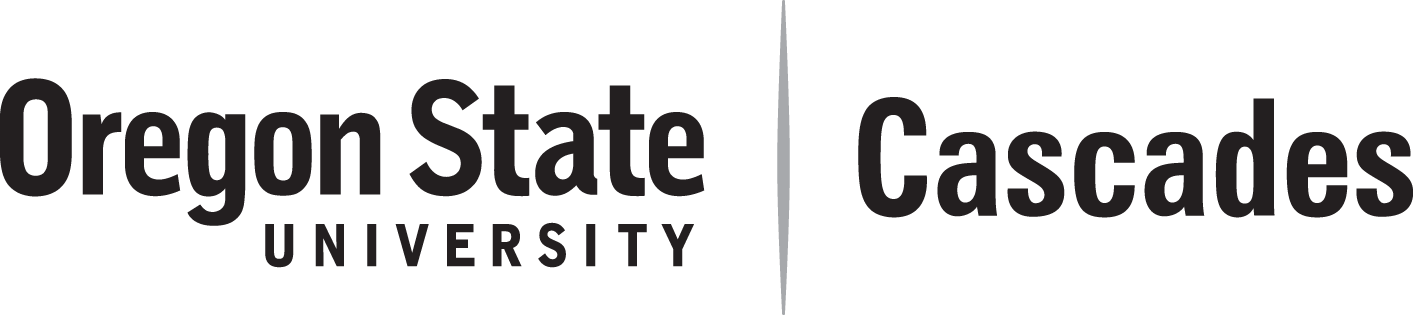 2017 Student Commencement Speaker ApplicationApplication TimelineDeadline: 	Monday, May 1, 2017 at NoonInterviews: 	Applicants who proceed in the selection process will be requested to present their complete three-minute speech to the Selection Committee in early May.Notification: 	By May 19th, 2017Minimum RequirementsMust be graduating this JuneMust be able to attend the Commencement Ceremony on Saturday, June 17Applicant InformationRequired QuestionsOn a separate typed page, please answer the following questions.Why do you want to be the 2017 Student Commencement Speaker?Do you have any public speaking experience? If so, briefly describe.What message do you want to communicate to your fellow graduates in three minutes? Provide a summary of the speech you would give at the commencement ceremony if you were selected.Please email completed applications to Jake Picus, Assistant Director for Student Life at jake.picus@osucascades.edu. Hard copies of the application can also be turned in to the Office of Student Life in TYKH 110 by 12:00 PM on May 1, 2017.NameOSU ID #Email AddressPhoneDegree	BA/BS        MA Major, MinorFaculty member who could serve as an academic reference:Faculty member who could serve as an academic reference:Faculty member who could serve as an academic reference:Faculty member who could serve as an academic reference:NameEmail Address